Программа обучения «Интеграция в ВЭД»,29-31 мая 2017 годаВнешнеэкономическая деятельность и международная торговля. Законодательная базаЗадачи подразделения ВЭД на предприятииЭтапы международной сделкиВыбираем потенциальных партнёров:Россия, СНГ, ТС, ЕАЭС Вьетнам, Китай, Европа -  Текущие тенденции и перспективы развития внешнеэкономической деятельности. Предварительная оценка проектаВнешние политические ограниченияМентальные особенности ведения бизнеса.Как работать с вьетнамскими поставщиками. Основные тонкости переговоров Китайский менталитетЕвропейский менталитетМенталитет российского бизнеса.Сравнение традиционных восточной и западной практик ведения бизнесаГде искать: источники информации о производителяхОсновные правила выбора поставщика. Как проверить надежность потенциального партнера?Взаимодействие: как правильно провести первичные переговоры (переписка, телефонные переговоры) Оценка качества продукции – образцы, испытания, сертификацияНалаживание взаимодействия с поставщиком, в каких случаях необходимо ехать с визитом на фабрику.Основные выставки ЮВА. Как выбрать площадку, стоимость участияРиски участника ВЭДКатегории рисков ВЭД.Системный подход к анализу и управлению рисками.Заключение контракта Фиксируем параметры сделкиПрямой / непрямой контракт. Производитель – Экспортёр Разрешительная документация. Сертификат происхождения, Прайс-листВалюта контрактаШаблон контракта – внимание на ключевые разделы. СпецификацияКонтроль качества продукцииВарианты организации контроля качества товаров. Расчёт стоимостиПриемка продукции на загрузке. Соответствие заказу, товаросопроводительным документамУпаковка продукции, маркировкаРегулирование коммерческих споров практикаТранспортная логистика из стран ЮВА и ЕвропыОсновная цель логистаОсновные правила выбора оптимальной транспортной схемыАвтомобильная доставка (Европа, страны ЕАЭС)Морская доставка (Вьетнам, Китай)Железнодорожная доставка (Китай)Авиадоставка (Вьетнам, Китай)Сборные грузы (ЮВА, Европа)Страхование грузовОрганизация таможенного оформления грузовПравила определения кода ТН ВЭДДокументы, необходимые для таможенной очистки груза в РоссииТорговая марка. Регистрация ТМ, прохождение таможни, ограниченияПрямой / непрямой контракт. Производитель - ЭкспортёрЦеновой анализ ФТС и доказательство таможенной стоимости товаровПреимущества «белого» таможенного оформления. Риски «серых» схемТорговая марка. Регистрация ТМ, прохождение таможни, ограниченияИзменения в процедурах таможенного оформленияДосудебное решение, судОплата таможенных платежей. Возврат ДС, срокиЕдиный лицевой счет ФТСЭлектронный кабинет участника ВЭДСертификацияВиды сертификацииЗаградительные барьеры и безопасность потребителейКвоты, лицензирование, ограниченияФитосанитарный и ветеринарный контрольТребования к маркировке ТР ТС(ЕАЭК)Финансовый блокВыбор банка и банковские издержкиРасчёт себестоимости поставкиРасчёт полной себестоимости импортаРасчёт экспортной сделкиХеджирование валютных рисковВалютное регулированиеМеханизмы покупки валютыВарианты расчетов T\T, LC, BLC, ОАФинансовое обеспечение ВЭД. Лизинг. Кредитование экспортно-импортных сделок Налоговый блокНалоговая нагрузка для российского  бизнеса экспорт/импортНалоговое прогнозирование.Анализ прямых/непрямых затратНДС экспортера/импортераНДС. Электронная книга продаж и влияние на импортНалоговая нагрузка Китай\ЕвропаОсобенности офшорных сделок и налоговые последствияСистемный анализ ВЭДОрганизационная структура ВЭД подразделения предприятияСтруктура отдела ВЭД. Оптимальная структура отделаСтоимость отдела ВЭД Бухгалтерия участника ВЭД – взгляд управленцаВыбор подрядчиковВЭД-аутсорсинг Риски ВЭДПост-контроль участника ВЭД. ФТС и ФНС, ФТС и банки, встречные проверкиВарианты оптимизации затрат ВЭДОрганизация экспортаЭтапы экспортного проектаМаркетинговые исследования рынка сбытаИдея - продуктПравила поиска потенциальных покупателей и их контактовПроверка репутации и платежеспособности партнераБизнес план экспортного проектаМаркетинговая поддержкаРиски при работе с покупателями и пути их решенияЭкспорт продукции - требуемый пакет документовУсловия оплаты по контрактуВозмещение НДСХранение товара и дистрибуцияНалоговая система КитаяРасчёт стоимости проектаХранение и дистрибуцияБизнес-тренеры:Кокот Татьяна Викторовна (г. Москва) -  известный российский эксперт в сфере внешнеэкономического сотрудничества, имеющий многолетний опыт реализации и сопровождения внешнеэкономических сделок с зарубежными компаниями, эксперт международных конференций, семинаров, форумов. Автор аналитических статей по ВЭД для журналов, генеральный директор консалтинговой и внешнеторговой фирмы «ЧИН-РУ».Лепихов Антон Владимирович (г. Москва) - известный российский эксперт-практик в сфере международных и деловых отношений, имеющий многолетний практический опыт делового консалтинга и представляющий интересы российских компаний в КНР и странах ЮВА.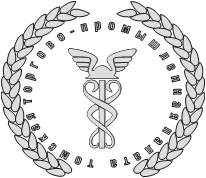 Томская ТПП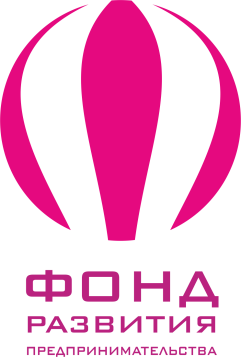 